PORTES OUVERTESCOLLEGE CHOISEUL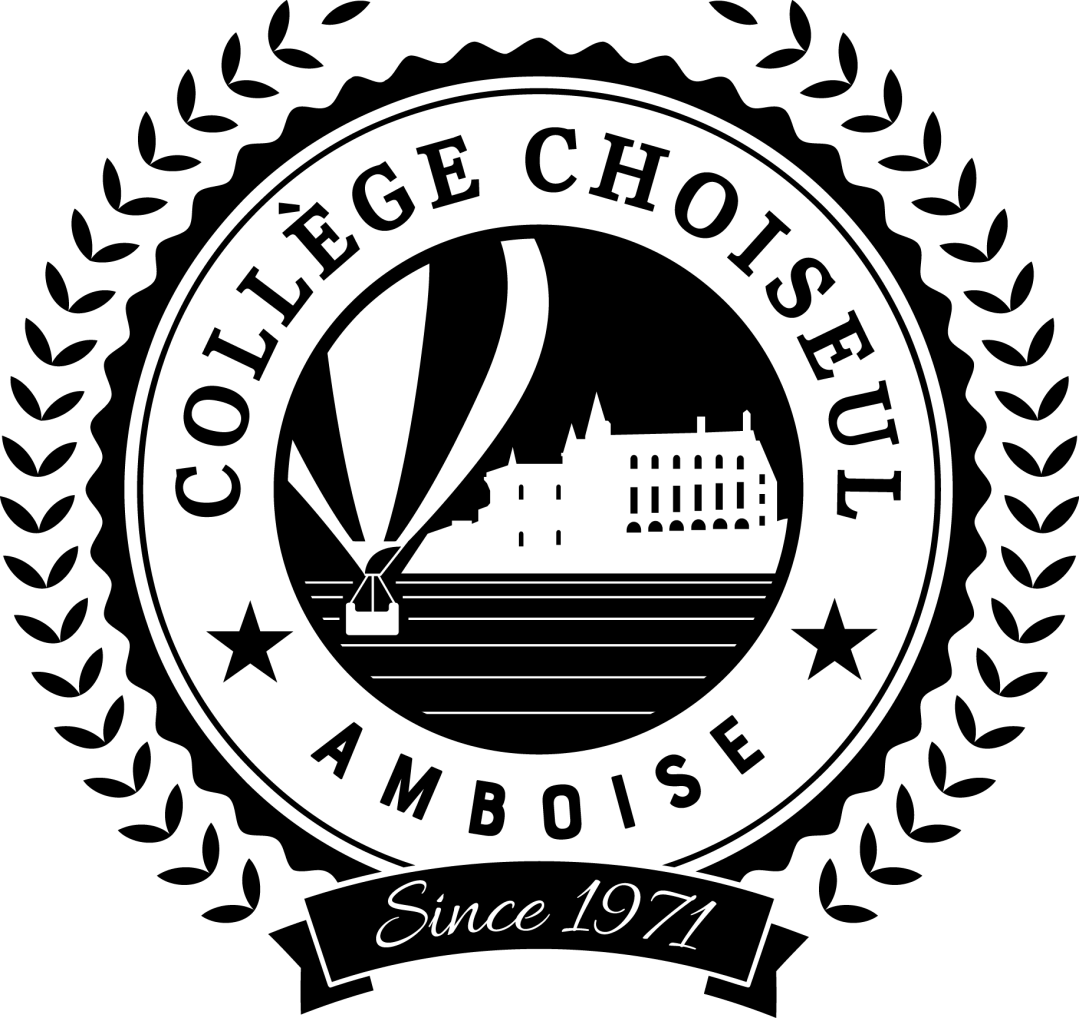 